Prot. N. 0003990 II.2 						Amantea, 26 giugno 2023LA PRESENTE ANNULLA E SOSTITUISCE LA PRECEDENTE CIRCOLARE, PARI OGGETTO Prot. n. 0003790  II.2 del 16/06/2023.A tutti i docenti;Ai docenti dei Consigli di classe con sospensione di giudizio e/o istruzione parentale;Agli Esercenti la Responsabilità genitoriale degli studenti con sospensione di giudizio;        IPSIA: 1^At  – 3^Bt;        ITI: 1^M - 2^M - 3^M – 4^M;      LICEO: 2^D; ITC: 3^Ac;      ISTRUZ. PARENT.: ITI: 1^L – 1^M LORO SEDIAl sito web: http://www.iispoloamantea.edu.it/OGGETTO: Rettifica- CONVOCAZIONE CONSIGLI DI CLASSE PER ADEMPIMENTI ESAMI DI SOSPENSIONE DEL GIUDIZIO e ISTRUZIONE PARENTALE – STESURA CALENDARIO.La Dirigente ScolasticaVisto l’art. 25 del D.Lgs 165/2001;Visto il DPR 275/99;Considerata la normativa di comparto;Considerato il Piano Annuale delle attività a.s. 2022/2023;Considerata le delibere degli OO.CC. interni preposti;Preso atto delle risultanze degli scrutini finali e delle schede di sospensione di giudizio pervenute negli uffici di segreteria;Considerate le istanze di Istruzione Parentale pervenute a questa Istituzione;                        CONVOCATutto il personale docente in servizio per il giorno 28 Agosto 2023 dalle h. 8,30.I Consigli delle classi in indirizzo, procederanno agli adempimenti in oggetto, come da prospetto seguente. Sono delegati a presiedere le riunioni i docenti coordinatori. In caso di assenza del docente delegato, presiederà il docente più anziano in ruolo.Verranno trattati i seguenti punti all’O.d.g.:Stesura calendario orario esami di sospensione del giudizio e/o istruzione parentale;Predisposizione prove scritte.Sorveglianza prove scritte;Modalità svolgimento colloquio;Si ricorda, che le operazioni dovranno essere concluse entro il 31 Agosto 2023, e che le operazioni di scrutinio dovranno essere effettuate dopo lo svolgimento del colloquio.Si demanda ai coordinatori di classe 	le comunicazioni agli esercenti le responsabilità genitoriali relative ai calendari orari di svolgimento delle prove scritte e dei colloqui.Le prove scritte si svolgeranno nei giorni 29 e 30 Agosto 2023, come da orari indicati dai relativi Consigli di classe.La prova orale si svolgerà il giorno 31 Agosto 2023, come da orario indicato dai relativi Consigli di classe. Eventuali assenze dei candidati, comporteranno la non ammissione alla classe successiva, salvo assenze motivate da impedimenti certificati da strutture sanitarie pubbliche. L’eventuale sessione suppletiva, si terrà obbligatoriamente prima dell’inizio dell’anno scolastico 2023-2024, come previsto da calendario regionale per il 14 Settembre 2023.CALENDARIO RIUNIONE PRELIMINARE CONSIGLI DI CLASSE SOSP.GIUDIZIOCALENDARIO RIUNIONE PRELIMINARE CONSIGLI DI CLASSE ISTRUZ. PARENTALEI docenti impegnati contemporaneamente in più classi avranno cura di concordarsi con i diversi Consigli di classe; eventuali modifiche/integrazioni verranno tempestivamente comunicate nelle medesime modalità.Distinti saluti.La Dirigente Scolastica, Prof.ssa Angela De Carlo(Firma autografa sostituita a mezzo stampa ai sensi dell’art. 3 comma 2 D.lgs n° 9/93)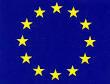 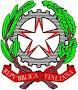 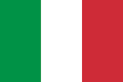 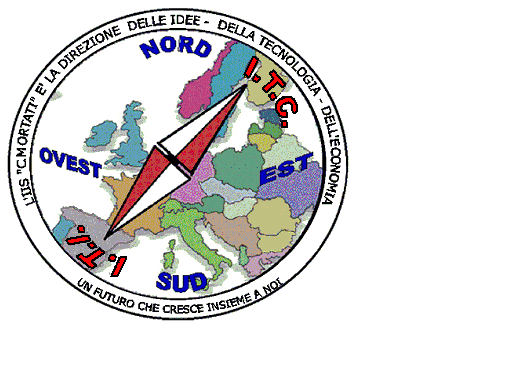 MIUR USR CALABRIADistretto Scolastico n. 17 di Amantea (CS)ISTITUTO   DI  ISTRUZIONE  SUPERIORELicei : Scientifico – Scienze Umane – Scienze ApplicateIstituto Professionale: Odontotecnico Istituto Tecnico: Chimica, M. e.B.  – Amm.Fin.Marketing – Meccanico – NauticoVia S.Antonio – Loc. S.Procopio - 87032  AMANTEA (CS)🕿 Centralino  0982/ 41969 – Sito:www.iispoloamantea.edu.it E-mail: CSIS014008@istruzione.itPosta. Cert.: CSIS014008@pec.istruzione.itCodice Fiscale 86002100781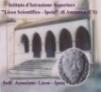 Giorno Orario IND. CLASSIDISPILINEALUNNIUbicazione28/08/2023Dalle h. 8,30LICEO:2^D MATEMATICA1Aule 1° Piano Lato IPSIA (Vicino Vice presidenza – Lato mare)28/08/2023Dalle h. 8,30IPSIA1^ATSCIENZE INTEGRATE 3Aule 1° Piano Lato IPSIA (Vicino Vice presidenza – Lato mare)28/08/2023Dalle h. 8,30IPSIA1^ATINGLESE1Aule 1° Piano Lato IPSIA (Vicino Vice presidenza – Lato mare)28/08/2023Dalle h. 8,30IPSIA1^ATMATEMATICA4Aule 1° Piano Lato IPSIA (Vicino Vice presidenza – Lato mare)28/08/2023Dalle h. 8,30IPSIA1^ATFISICA4Aule 1° Piano Lato IPSIA (Vicino Vice presidenza – Lato mare)28/08/2023Dalle h. 8,30IPSIA1^ATCHIMICA3Aule 1° Piano Lato IPSIA (Vicino Vice presidenza – Lato mare)28/08/2023Dalle h. 8,30IPSIA1^ATTTRG2Aule 1° Piano Lato IPSIA (Vicino Vice presidenza – Lato mare)28/08/2023Dalle h. 8,30IPSIA3^BTMATEMATICA3Aule 1° Piano Lato IPSIA (Vicino Vice presidenza – Lato mare)28/08/2023Dalle h. 8,30     ITI1^MMATEMATICA1Aule 1° Piano Lato IPSIA (Vicino Vice presidenza – Lato mare)28/08/2023Dalle h. 8,30     ITI2^MDIRITTO 5Aule 1° Piano Lato IPSIA (Vicino Vice presidenza – Lato mare)28/08/2023Dalle h. 8,30     ITI2^MMATEMATICA3Aule 1° Piano Lato IPSIA (Vicino Vice presidenza – Lato mare)28/08/2023Dalle h. 8,30     ITI2^MTTRG1Aule 1° Piano Lato IPSIA (Vicino Vice presidenza – Lato mare)28/08/2023Dalle h. 8,30     ITI2^MSTA4Aule 1° Piano Lato IPSIA (Vicino Vice presidenza – Lato mare)28/08/2023Dalle h. 8,30     ITI3^MMECCANICA1Aule 1° Piano Lato IPSIA (Vicino Vice presidenza – Lato mare)28/08/2023Dalle h. 8,30     ITI3^MTECN MECC2Aule 1° Piano Lato IPSIA (Vicino Vice presidenza – Lato mare)28/08/2023Dalle h. 8,30     ITI3^MDISEGNO MECC1Aule 1° Piano Lato IPSIA (Vicino Vice presidenza – Lato mare)28/08/2023Dalle h. 8,30     ITI   4^MINGLESE1Aule 1° Piano Lato IPSIA (Vicino Vice presidenza – Lato mare)28/08/2023Dalle h. 8,30     ITI   4^MMECCANICA1Aule 1° Piano Lato IPSIA (Vicino Vice presidenza – Lato mare)28/08/2023Dalle h. 8,30     ITI   4^MSISTEMI1Aule 1° Piano Lato IPSIA (Vicino Vice presidenza – Lato mare)28/08/2023Dalle h. 8,30     ITI   4^MTECN. MECC.2Aule 1° Piano Lato IPSIA (Vicino Vice presidenza – Lato mare)28/08/2023Dalle h. 8,30     ITI   4^MDISEGNO MECC.5Aule 1° Piano Lato IPSIA (Vicino Vice presidenza – Lato mare)28/08/2023Dalle h. 8,30     ITC   3^ACMATEMATICA2Aule 1° Piano Lato IPSIA (Vicino Vice presidenza – Lato mare)28/08/2023Dalle h. 8,30     ITC   3^ACDIRITTO7Aule 1° Piano Lato IPSIA (Vicino Vice presidenza – Lato mare)Giorno Orario IND. CLASSIDISPILINEALUNNIUbicazione28/08/2023Dalle h. 8,30ITI1^MTUTTE1Aule 1° Piano Lato IPSIA (Vicino Vice presidenza – Lato mare)28/08/2023Dalle h. 8,30ITI1^LTUTTE1Aule 1° Piano Lato IPSIA (Vicino Vice presidenza – Lato mare)